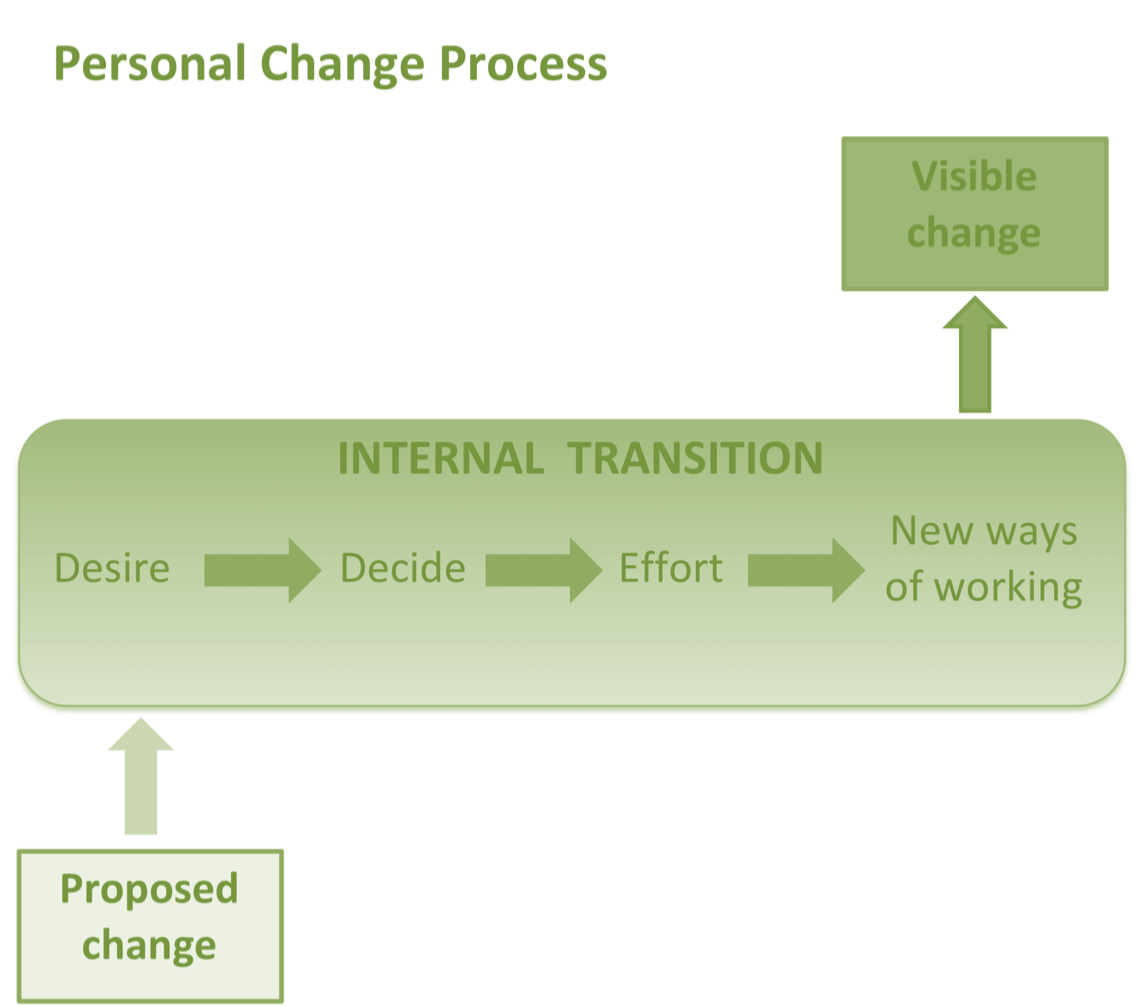 A common mistake is to assume that just by building awareness of the need for change you have also created desire. Knowing that there is an issue is very different from committing to resolve it.Personal change is not easy, and takes a lot of effort.People need reasons to make the effort, and to keep going when the going gets tough. MOTIVATING CHANGEMOTIVATING CHANGEMOTIVATING CHANGESelect one or more of the approaches below to generate desire and motivation for changeSelect one or more of the approaches below to generate desire and motivation for changeSelect one or more of the approaches below to generate desire and motivation for changeLook back to look forwardLook back to look forwardLook back to look forwardSpend as much time as you need in the past to determine what is important to the person.Understand their journey to the current crossroads.Spend as much time as you need in the past to determine what is important to the person.Understand their journey to the current crossroads.Spend as much time as you need in the past to determine what is important to the person.Understand their journey to the current crossroads.What has happened in the past?What are they letting go of?What are their fears or barriers?Pros and consPros and consPros and consDiscuss change vs staying the same. Help them make a list of pros and cons for eachDiscuss change vs staying the same. Help them make a list of pros and cons for eachDiscuss change vs staying the same. Help them make a list of pros and cons for eachPros: What looks appealing about this choice? What are the advantages?Cons: What is bad about this choice?What are the disadvantages?What are the barriers or challenges for this choice?Pros: What looks appealing about this choice? What are the advantages?Cons: What is bad about this choice?What are the disadvantages?What are the barriers or challenges for this choice?Three scenariosThree scenariosThree scenariosASK them to imagine and describe:ASK them to imagine and describe:ASK them to imagine and describe:Best case scenarioWorst case scenarioInteresting case scenario